formation sur demande1. information générale 2. besoin de formation Liste de formations incluses dans le curriculum du clinicien-enseignant3. Service attendu  par le Cpass (Cochez l’option désirée)* Veuillez noter que les options 1 et 2 concernent exclusivement les formations incluses dans le curriculum du clinicien-enseignantCPASS - Université de Montréal – Faculté de médecine – Pavillon Roger-Gaudry
2900, Boul. Édouard Montpetit -, R-809
Montréal (Québec)  H3H 1J4catégorieDétailsVos nom et coordonnées Cadre de l’activité (Journée départementale ou formation autonome)Public cibleNombre d’inscription prévuDateHoraire(De quelle heure à quelle heure)Lieu désiré – Adresse complète(Milieu clinique ou UdeM)En vous référant à la liste de formations incluses dans le Curriculum du clinicien-enseignant, indiquez quelle(s) formation(s) vous souhaitez planifier dans votre milieu clinique:En vous référant à la liste de formations incluses dans le Curriculum du clinicien-enseignant, indiquez quelle(s) formation(s) vous souhaitez planifier dans votre milieu clinique:Formation(s) souhaitée(s)si votre besoin n’est pas répondu par les formations du curriculum du clinicien-enseignant : si votre besoin n’est pas répondu par les formations du curriculum du clinicien-enseignant : Description des besoins (Objectifs d’apprentissage)(X)Options DétailsOption 110$ par participantPrésence du formateur Accréditation de la formationÉvaluation de la formation par les participantsÉmission de certificats aux participantsOption 250$ par participantTous les items de l’option 1 plus :Réservation d’une salle à l’UdeMTraiteurGestion des inscriptions en ligneRappel aux participants 1 semaine avant l’activitéOption 3 : Gratuit(par exemple lors de l’ajout d’une formation professorale à l’intérieur d’une activité départementale déjà accréditée)Présence du formateur Évaluation de la formation par les participantsÉmission d’attestation de présences aux participantsOption 4 : développement d’une nouvelle formation sur mesure25$ par participant, par heure de formation, jusqu’à concurrence de 50$ par participantPrésence du formateur Accompagnement pour le processus d’accréditation de la formationÉvaluation de la formation par les participantsÉmission de certificats aux participants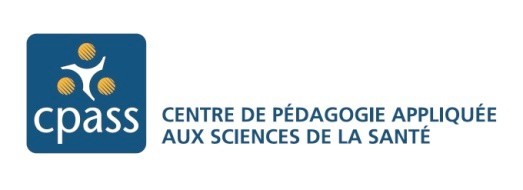 